	  				   						Pool Manager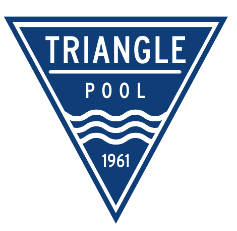 Job Description for the Triangle Pool Manager of OperationsTriangle Pool is a family-orientated, community-run pool located in the Enetai neighborhood of Bellevue, WA.  The pool, which is open during the late spring and summer, offers individuals and families a fun, safe environment to socialize and enjoy aquatic activities.Employment Schedule:Part-time/weekends in May through mid-June, full time through Labor DayJob Purpose/Overview The Swimming Pool Manager is responsible for the efficient and effective operation of the Triangle Pool swimming pool, including scheduling and supervising pool staff, routine maintenance, scheduling of pool activities and the financial accounting for all admission fees and other charges collected in connection with pool operationKey Responsibilities:Assign, schedule and supervise the work of lifeguards and other pool staffPlan, organize, direct and manage pool activitiesSupport the Swim Lessons ManagerSupervise in-service training for all personnel, including pre-season meetings covering policies and procedure of Triangle PoolSupervise health and safety factors of the poolSchedule all events held at the pool and keep pool calendar up to dateAssume direct responsibility for the maintenance and operation of the lighting, filtration, sanitation and overall safety of the facilityAssists with the activities of the swim club, including swim meets and practicesMaintains personnel records and prepared necessary reports of time worked, assignments and personnel requirementsPromote pool membership; help the Board of Directors retain members Display Professional behavior when representing Triangle Pool (interacting with members, swim meets, events at the pool, etc.)Required Knowledge and AbilitiesKnowledge of swimming techniques and lifesavingKnowledge of swimming pool hazards and safety precautionsKnowledge of the principle and practices of public recreation as they relate to swimming pool operationAbility to plan, organize, and direct a recreational program in swimming for both adults and childrenAbility to train and supervise personnel engaged in swimming pool operationAbility to prepare reports, manage inventory and order suppliesLicenses/CertificatesCurrent Cardiopulmonary Resuscitation for the Professional Rescuer (CPR/FPR) certificationCurrent First Aid (Title 22) certificateCurrent Water Safety Instructor’s Authorization Certificate (WSI)Certified Pool Operator certification a plusEducation and ExperienceHigh School diploma or General Educational Development (GED) CertificateThree full seasons (approximately 1140 hours) of work in swimming pool management, lifeguarding, swimming instruction or related activityTO APPLY SEND RESUME AND 3 REFERENCES TO the Triangle Employment at employment@trianglepool.org